УТРЕННИК «ДЕНЬ ПОБЕДЫ» В ГРУППЕ «СОЛНЫШКО»Цель: расширение знаний о государственных праздниках и историческом наследии нашей страны; закрепление представления о празднике Дне победы; формирование патриотических чувств у детей.Задачи: воспитывать уважение к защитникам Отечества, памяти павших бойцов, ветеранам ВОВ; способствовать формированию чувства гордости за свой народ, его боевые заслуги; развивать духовно- нравственный и интеллектуальный потенциал художественно-эстетическими средствами, музыкальной культурой.Ход праздника:Зал празднично оформлен. Дети входят в зал, садятся на стульчики.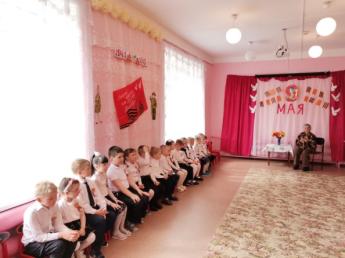 Ведущий: Девятое мая - День нашей славной Победы над фашистской Германией! Вся страна в эти дни ликует! Каждый год как радостный праздник люди встречают этот день. Прошло много лет, но все помнят эту знаменательную дату и торжественно ее отмечают. Поздравляю вас всех!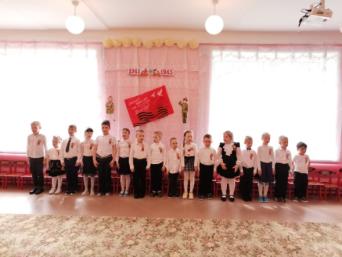 Песня «День Победы» (музыка Д. Тухманова, слова В. Харитонова)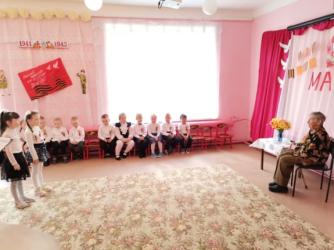 Алиса:Вспоминают наши дедыПро былые времена,Надевают в честь ПобедыБоевые ордена.Встань сегодня утром рано,Выйди в город - погляди,Как шагают ветераныС орденами на груди.Даша:Отстояли наши дедыТруд и счастье на земле,Ярче светят в честь ПобедыЗвезды мира на Кремле.За страну родную людиОтдавали жизнь свою,Никогда мы не забудемПавших в доблестном бою.Автор: Н. Френкель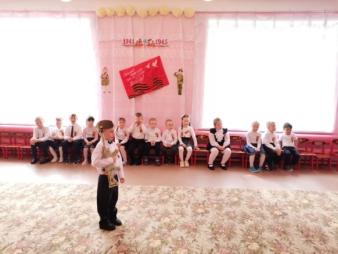 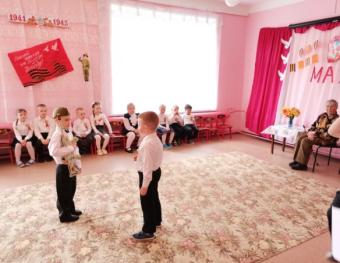 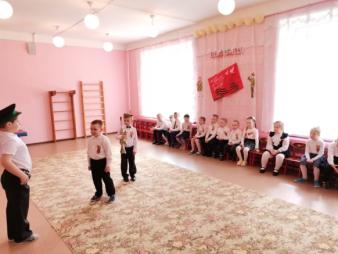 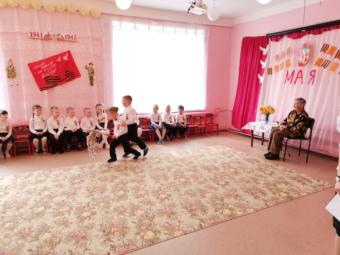 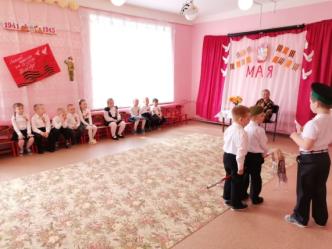 Инсценировка «На границе»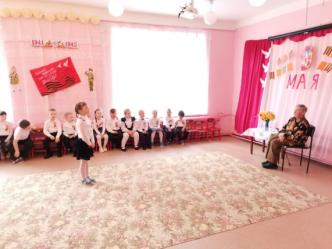 Полина З:Чтит великий День ПобедыВся огромная страна.В день Победы наши дедыНадевают ордена.Мы про первый День ПобедыЛюбим слушать их рассказ –Как сражались наши дедыЗа весь мир и за всех нас!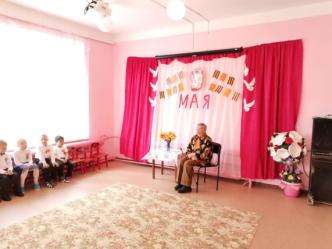 Ведущий предлагает послушать рассказ о первом Дне Победы. Выступает Смирнова В. А. (дети войны).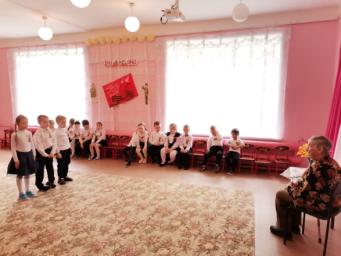 Кира:Мы дети счастливой и мирной страны.Народ наш великий не хочет войны.Ни детям, ни взрослым война не нужна.Пусть с нашей планеты исчезнет она!Ваня С:Пусть будет мир на всей земле,Пусть будет мир всегда,Чтоб нам расти для славных дел,Для счастья и труда.Артем:Солнце светит, пахнет хлебом,Лес шумит, река, трава...Хорошо под мирным небомСлышать добрые слова,Хорошо зимой и летом,В день осенний и веснойНаслаждаться ярким светом,Звонкой, мирной тишиной.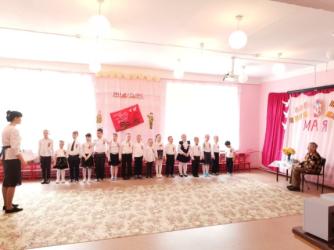 Песня «От героев былых времен» 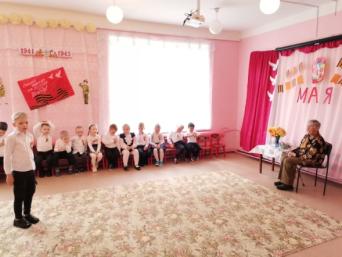 Ярослав:Все сегодня не такое,Не такое, как всегда.Все на улицу выходят,Все потом кричат «Ура!»Всюду шумно, интересно,Всюду весело и тесно,В барабаны громко бьют,Всюду пляшут и поют.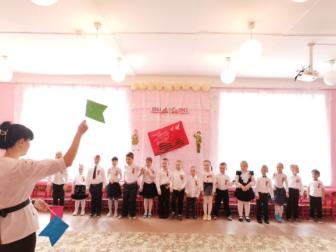 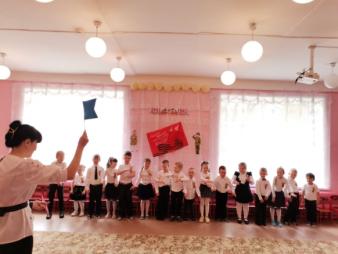 Игра-аттракцион «Будь внимательным».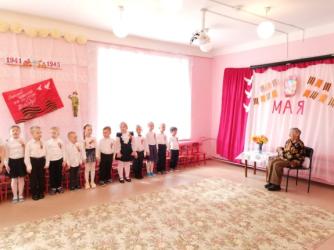 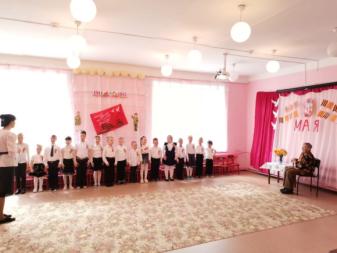 Песня «Солнечный круг» (музыка А. Островского, слова Л. Ошанина).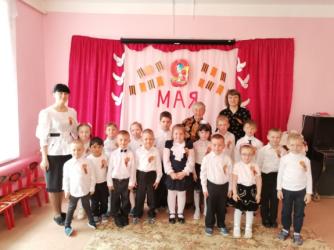 Звучит грамзапись песни «День Победы» (музыка Д. Тухманова, слова В. Харитонова). Дети дарят гостю - цветы, открытки.